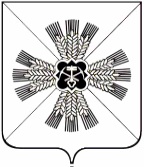 КЕМЕРОВСКАЯ ОБЛАСТЬАДМИНИСТРАЦИЯ ПРОМЫШЛЕННОВСКОГО МУНИЦИПАЛЬНОГО ОКРУГАПОСТАНОВЛЕНИЕ       от «29» 	февраля 2024	 г. № 	207-Ппгт. ПромышленнаяО вводе в эксплуатациюмуниципальной системы оповещения населенияПромышленновского муниципального округаВ соответствии с Федеральным законом от 21.12.1994 № 68-ФЗ 
«О защите населения и территорий от чрезвычайных ситуаций природного 
и техногенного характера», Федеральным законом от 12.02.1998 № 28-ФЗ 
«О гражданской обороне» в рамках своевременного оповещения 
и информирования населения, Федеральным Законом от 06.10.2003                           № 131-ФЗ «Об общих принципах организации местного самоуправления в Российской Федерации», постановлением Правительства Российской Федерации от 17.05.2023 № 769 «О порядке создания, реконструкции и поддержания в состоянии постоянной готовности к использованию систем оповещения населения», Положением о системах оповещения населения, утвержденным приказом Министерства Российской Федерации по делам гражданской обороны, чрезвычайным ситуациям и ликвидации последствий стихийных бедствий и Министерства цифрового развития, связи и массовых коммуникаций Российской Федерации от 31.07.2020 № 578/365, на основании Акта по результатам работы комиссии по приемке системы оповещения в эксплуатацию от 01.02.2024:Ввести в эксплуатацию муниципальную систему оповещения населения Промышленновского муниципального округа (далее – МСО) на базе оборудования информационно-телекоммуникационного комплекса оповещения и связи П-166 (КТС П-166 ИТК ОС).Начальнику отдела ГО и ЧС администрации Промышленновского муниципального округа:Обеспечить контроль за функционированием и эксплуатационно-техническим обслуживанием МСО, ежегодным планированием выделения финансирования на поддержание в готовности МСО: эксплуатационно-техническое обслуживание, ремонт неисправных, замену выслуживших установленный эксплуатационный ресурс технических средств оповещения 
и аренду каналов связи.В установленном действующим законодательством 
Российской Федерации и Кемеровской области – Кузбасса порядке заключать договоры на техническое обслуживание и ремонт технических средств оповещения МСО, предоставление услуг связи.Контроль за поддержанием в состоянии постоянной готовности 
к использованию МСО осуществлять в ходе комплексных и технических проверок, проводимых в соответствии с Порядком проведения комплексных 
и технических проверок готовности систем оповещения населения, являющегося приложением к Правилам создания, реконструкции и поддержания в состоянии постоянной готовности к использованию систем оповещения населения, утвержденных постановлением Правительства Российской Федерации от 17.05.2023 № 769 «О порядке создания, реконструкции и поддержания в состоянии постоянной готовности к использованию систем оповещения населения».Подготовить и утвердить положение о МСО и паспорт МСО 
в соответствии с требованиями постановления Правительства 
Российской Федерации от 17.05.2023 года № 769 «О порядке создания, реконструкции и поддержания в состоянии постоянной готовности 
к использованию систем оповещения населения».Обеспечить задействование по предназначению МСО в соответствии с требованиями Положения о МСО, планом гражданской обороны и защиты населения Промышленновского муниципального округа и планом действий по предупреждению и ликвидации чрезвычайных ситуаций.Обеспечить ведение необходимой документации МСО в соответствии с требованиями нормативных документов в области оповещения населения.При установке нового оборудования, в рамках развития МСО, обеспечить ввод его в эксплуатацию с оформлением соответствующего акта.Организовать обучение сотрудников МКУ «ЕДДС» Промышленновского округа правилам эксплуатации технических средств оповещения МСО и порядку действий при передаче сигналов оповещения и экстренной информации.Обеспечить проведение комплекса организационно-технических мероприятий по исключению несанкционированной передачи сигналов оповещения и экстренной информации при задействовании МСО.Финансовое обеспечение расходов, связанных с поддержанием 
в состоянии постоянной готовности к использованию МСО, осуществлять за счет средств бюджета Промышленновского муниципального округа и иных источников, не запрещенных законодательством Российской Федерации.4. Настоящее постановление подлежит размещению на официальном сайте администрации Промышленновского муниципального округа в сети Интернет.5. Контроль за исполнением настоящего постановления возложить на и.о. первого заместителя главы Промышленновского муниципального округа                          Т.В. Мясоедову.6. Постановление вступает в силу со дня подписания.Исп. К.В. ДзалбоТел. 7-20-05ГлаваПромышленновского муниципального округа                          С.А. Федарюк